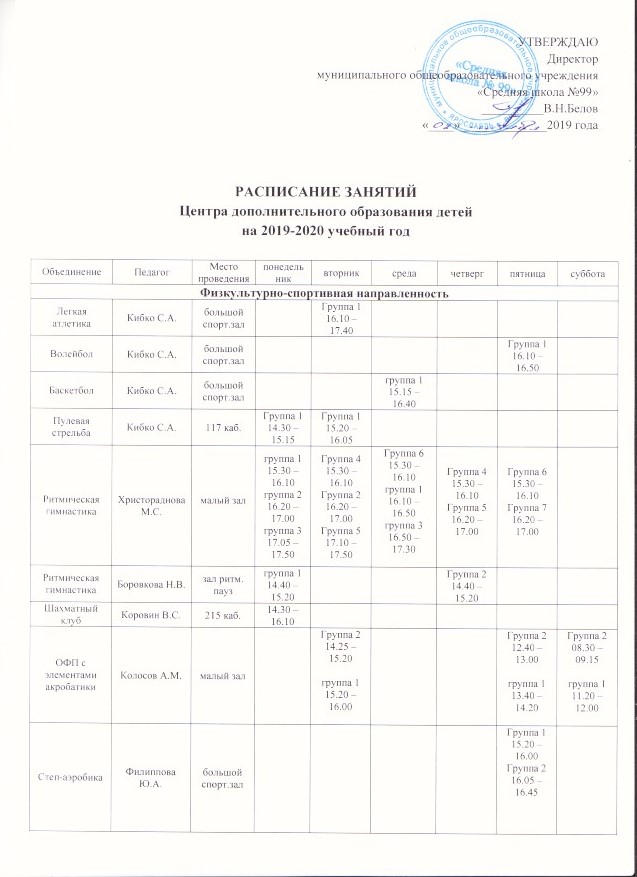 Заместитель директора по дополнительному образованию 		                         О.В. СувороваСоциально-педагогическая направленностьСоциально-педагогическая направленностьСоциально-педагогическая направленностьСоциально-педагогическая направленностьСоциально-педагогическая направленностьСоциально-педагогическая направленностьСоциально-педагогическая направленностьСоциально-педагогическая направленностьСоциально-педагогическая направленностьРазвивающие логопедические занятияКорнева Ю.В.309 каб.10.00 – 10.3010.40 – 11.1011.20 – 11.5012.00 – 12.3012.40 – 13.1013.20 – 13.50Занимательный немецкийКузина Т.В.204 каб.Группа 115.20 – 16.00Группа 215.20 – 16.00Занимательный английскийНечаева С.С.311 каб.Группа 114.40 – 15.20Группа 215.30 – 16.10Занимательный английскийБалбекова Э.Ю.217 каб.группа 1 14.40 – 15.2015.30 – 16.10Занимательный английскийСаморец Н.А.309 каб.Группа 113.50 – 14.30Волонтерский отряд СТРиЖКибко С.А.117 каб.14.30 – 15.15Патриотический клубКирюнова А.А.209 каб.Группа 1 14.30 – 15.15Группа 2 13.45 – 14.25Живое словоХантанова М.А.216 каб.Группа 115.15 – 16.00Группа 115.15 – 16.00Группа 215.15 – 16.00Группа 215.15 – 16.00Художественная направленностьХудожественная направленностьХудожественная направленностьХудожественная направленностьХудожественная направленностьХудожественная направленностьХудожественная направленностьХудожественная направленностьХудожественная направленностьХореографическая студия «Конфетти»Трофимова И.И.зал хореографииГруппа 316.10 – 17.40Группа 117.50 – 19.00группа 619.10 – 20.30 Группа 316.50 – 18.20Группа 418.30 - 20.00Группа 217.20 – 18.50Группа 419.00 – 20.30Группа 316.30 – 18.00Группа 718.10 – 18.40Группа 518.50 – 19.20Группа 416.00 – 17.30Группа 117.40 – 18.50Группа 219.00 – 20.30Группа 710.00 – 10.30Группа 510.40 – 11.10Группа 611.20 – 12.30Группа 212.40 – 14.10Группа 314.20 – 15.50Группа 416.00 – 17.30Группа 117.40 – 18.50Хореография (гендерный центр)Индрич О.В.зал хореографииГруппа 1 14.40 – 15.20Группа 2 15.30 – 16.10Группа 3 16.20 – 17.00обучение игре на блок-флейте «Соловушки»Павлова Т.А.223 каб.309 каб.307каб. группа 1 13.50 – 14.30группа 214.40 – 15.20группа 315.30 – 16.10группа 416.20 – 17.00Группа 517.10 – 17.50Группа 1 15.30 – 16.10Группа 216.20 – 17.00Группа 6 17.10 – 17.50Группа 3 13.50 – 14.30Группа 6 15.30 – 16.10Группа 4 16.20 – 17.00Группа 517.10 – 17.50Хоровое пение Ефремова Е.С.221 каб.Группа 1 15.30 – 16.10Группа 2 14.40 – 15.20Группа 3 15.30 – 16.10Театральная студия «Отражение»Шумилова Н.А.Зрительный зал307 кабГруппа 1 (Театральные ступени)16.20 – 17.50Группа 1 13.50 – 14.30Группа 216.20 – 17.00Группа 4 14.40 – 15.20Группа 2(Театральные ступени)15.25 – 16.15Группа 6 15.30 – 16.10Группа 7 14.40 – 15.20Студия эстрадного вокала «Лукоморье»Белозерова М.П.223 каб.Соло112.30 – 13.15группа 113.25 – 14.10.14.15 – 15.00группа 215.10 – 15.5516.00 – 16.45Группа 316.55 – 17.4017.45 – 18.30Соло418.40 – 19.25Соло519.30 – 20.15 Соло 212.30 – 13.15Группа 113.25 – 14.10.19 14.15 – 15.00Группа 215.10 – 15.5516.00 – 16.45Группа 316.55 – 17.4017.45 – 18.30Группа 418.40 – 19.2519.30 – 20.15Соло 312.30 – 13.15Соло113.25 – 14.10.Соло414.20 – 15.05Группа 315.15 – 16.0016.05 – 16.50Группа 417.00 – 17.4517.50 – 18.35Соло518.45 – 19.30Соло619.35 – 20.20Соло210.30 – 11.15Группа 111.25-12.1012.15 – 13.00Группа 213.10-13.5514.00-14.45Соло314.55-15.40Соло415.50-16.35Группа 416.45-17.3017.35-18.20«Мастерская творчества»Кабанова Н.Н.309 каб. Группа 115.30 – 16.10Группа 216.20 – 17.0017.10 – 19.40ЗнайкаГруппа 116.20 – 17.00Группа 315.30 – 16.10«Златоручка»Большакова С.Л.102 каб.группа 115.30 – 16.10Группа 2 15.30 – 16.10Школа стиляКирюнова А.А.209 каб.Группа 116.10 – 17.00Группа 116.10 – 17.00Актерское мастерствоБаканова Н.Н.Зрительный залГруппа 115.30 – 16.10Группа 216.15 – 16.55Группа 317.00 – 17.40Группа 417.45 – 18.25Группа 518.30 – 19.10индивид.14.55 – 16.35Техническая направленностьТехническая направленностьТехническая направленностьТехническая направленностьТехническая направленностьТехническая направленностьТехническая направленностьТехническая направленностьТехническая направленностьРобототехникаМелюхов А.С.303 каб.114 каб.группа 1(2-ой год об)15.40 – 17.00группа 2 (2-ой год обуч)16.00 – 17.20Группа 3(2-ой год обуч)17.20 – 18.40Группа 4 13.00 – 13.40Группа 5)13.40 – 14.20Группа 614.20 – 15.00Лего-конструированиеМелюхов А.С.303 каб.114 каб.Группа 18.20 – 9.00Группа 29.00 – 9.40Группа 39.40 – 10.20Группа 410.20 – 11.00Группа 511.00 – 11.40Группа 611.40 – 12.20Группа 712.20 – 13.00«Инфознайка»Орлова Э.Ж.303группа 112.40 – 13.30Группа 2 14.40 - 15.20Группа 3 17.10 – 17.50Группа 4 15.30 – 16.10Группа 5 14.40 – 15.20Группа 6 16.20 – 17.00Занимательная информатикаКирюнова А.А.229 каб.Группа1 14.30 – 15.15Группа 2 14.30 – 15.15Туристско-краеведческая направленностьТуристско-краеведческая направленностьТуристско-краеведческая направленностьТуристско-краеведческая направленностьТуристско-краеведческая направленностьТуристско-краеведческая направленностьТуристско-краеведческая направленностьТуристско-краеведческая направленностьТуристско-краеведческая направленностьЮный музееведПотехина М.В.116 каб.14.00 –16.00Естественнонаучная направленностьЕстественнонаучная направленностьЕстественнонаучная направленностьЕстественнонаучная направленностьЕстественнонаучная направленностьЕстественнонаучная направленностьЕстественнонаучная направленностьЕстественнонаучная направленностьЕстественнонаучная направленностьЛандшафтный дизайнЛебедева О.В. 309 каб.Группа 113.30 – 15.00Группа 215.10 – 16.40 